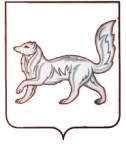 РОССИЙСКАЯ ФЕДЕРАЦИЯТУРУХАНСКИЙ РАЙОННЫЙ СОВЕТ ДЕПУТАТОВКРАСНОЯРСКОГО КРАЯРЕШЕНИЕ16.06.2017                                         с. Туруханск                                           № 11- 170 В соответствии с частью 8 статьи 71 Федерального закона от 12.06.2002 № 67-ФЗ «Об основных гарантиях избирательных прав и права на участие в референдуме граждан Российской Федерации», частью 4 статьи 3, статьей 61 Закона Красноярского края от 02.10.2003 № 8-1411 «О выборах в органы местного самоуправления в Красноярском крае», решением Туруханского районного Совета депутатов от 25.11.2016 № 8-102 «О досрочном прекращении полномочий депутата Туруханского районного Совета Р.Ф. Давыдова», руководствуясь статьями 32, 41 Устава муниципального образования Туруханский район, Туруханский районный Совет депутатов РЕШИЛ:1. Назначить дополнительные выборы депутата Туруханского районного Совета депутатов пятого созыва по одномандатному избирательному округу № 4 на 10 сентября 2017 года.2. Направить настоящее решение в Избирательную комиссию Красноярского края и Избирательную комиссию муниципального образования Туруханский район.3. Контроль за исполнением настоящего решения возложить на постоянную комиссию по местному самоуправлению, законности и правопорядку.4. Решение вступает в силу со дня его официального опубликования в общественно-политической газете Туруханского района «Маяк Севера».О назначении дополнительных выборов депутата Туруханского районного Совета депутатов пятого созыва по одномандатному избирательному округу № 4ПредседательТуруханского районногоСовета депутатовПредседательТуруханского районногоСовета депутатовГлаваТуруханского районаГлаваТуруханского района________________________________________ __________________ __________________ __________________Ю.М. ТагировЮ.М. ТагировЮ.М. ТагировО.И. ШереметьевО.И. ШереметьевО.И. ШереметьевО.И. Шереметьев